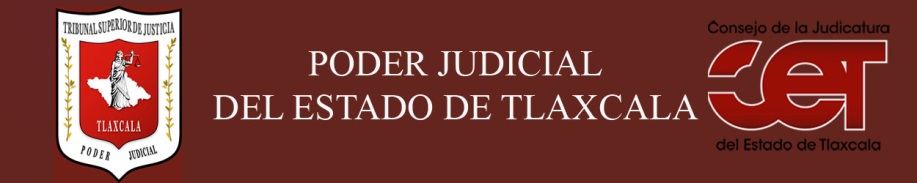 Formato público de Curriculum VitaeI.- DATOS GENERALES:I.- DATOS GENERALES:Nombre:MARÍA ELVIA DIAZCASALES ZAPATACargo en el Poder Judicial: JUEZ CUARTO DE CONTROL Y DE JUICIO ORAL DEL DISTRITO JUDICIAL DE GURIDI Y ALCOCERÁrea de Adscripción: JUZGADO DE CONTROL Y DE JUICIO ORAL DEL DISTRITO JUDICIAL DE GURIDI Y ALCOCERFecha de Nacimiento: (cuando se requiera para ejercer el cargo) 25 DE OCTUBRE DE 1970II.- PREPARACIÓN ACADÉMICA: II.- PREPARACIÓN ACADÉMICA: Último grado de estudios:LICENCIATURA EN DERECHOInstitución:UNIVERSIDAD AUTÓNOMA DE TLAXCALAPeriodo:1988 – 1992Documento: TITULO PROFESIONAL DE LICENCIADO EN DERECHOTítulo Profesional: DE LICENCIADO EN DERECHOCédula: 2047456Estudios Profesionales:Institución: Periodo: Documento: Cédula: III.- EXPERIENCIA LABORAL: a)  tres últimos empleosIII.- EXPERIENCIA LABORAL: a)  tres últimos empleosIII.- EXPERIENCIA LABORAL: a)  tres últimos empleos1Periodo (día/mes/año) a (día/mes/año):Nombre de la Empresa:Nombre de la Empresa:Cargo o puesto desempeñado:Cargo o puesto desempeñado:Campo de Experiencia:  Campo de Experiencia:  2Periodo (día/mes/año) a (día/mes/año):Nombre de la Empresa:Nombre de la Empresa:Cargo o puesto desempeñado:Cargo o puesto desempeñado:Campo de Experiencia:  Campo de Experiencia:  3Periodo (día/mes/año) a (día/mes/año):Nombre de la Empresa:Nombre de la Empresa:Cargo o puesto desempeñado:Cargo o puesto desempeñado:Campo de Experiencia:  Campo de Experiencia:  IV.- EXPERIENCIA LABORAL: b)Últimos cargos en el Poder Judicial:IV.- EXPERIENCIA LABORAL: b)Últimos cargos en el Poder Judicial:IV.- EXPERIENCIA LABORAL: b)Últimos cargos en el Poder Judicial:Área de adscripciónPeriodo 1SECRETARIA DE ACUERDOS INTERINA JUZGADO CUARTO DE LO PENAL DEL DISTRITO JUDICIAL DE GURIDI Y ALCOCER.28 DE OCTUBRE DEL 2011                    AL                                              31 DE MAYO DEL 20132SECRETARIA DE ACUERDOS INTERINA DEL JUZGADO FAMILIAR DEL DISTRITO JUDICIAL DE ZARAGOZA.01  DE JUNIO DEL 2013        AL                                               29 DE DICIEMBRE DEL 20143JUEZA DEL SISTEMA PENAL DE CORTE ADVERSARIAL ACUSATORIO Y ORAL DEL DISTRITO JUDICIAL DE GURIDI ALCOCER DE JURISDICCIÓN MIXTA.30 DE DICIEMBRE DEL 2014    A                                                LA FECHA ACTUAL SOLO CAMBIO DE DENOMINACIÓN DE CARGOV.- INFORMACION COMPLEMENTARIA:Últimos cursos y/o conferencias y/o capacitaciones y/o diplomados, etc. (de al menos cinco cursos)V.- INFORMACION COMPLEMENTARIA:Últimos cursos y/o conferencias y/o capacitaciones y/o diplomados, etc. (de al menos cinco cursos)V.- INFORMACION COMPLEMENTARIA:Últimos cursos y/o conferencias y/o capacitaciones y/o diplomados, etc. (de al menos cinco cursos)V.- INFORMACION COMPLEMENTARIA:Últimos cursos y/o conferencias y/o capacitaciones y/o diplomados, etc. (de al menos cinco cursos)Nombre del PonenteInstitución que impartióFecha o periodo1“CURSO SOBRE EL NUEVO PROCESO PENAL ACUSATORIO Y ORAL”COMISIÓN NACIONAL DE TRIBUNALES SUPERIORES DE JUSTICIA DE LOS ESTADOS UNIDOS MEXICANOS.29 DE ENERO AL 05 DE JUNIO DEL 20102“CURSO-TALLER PARA LA EMISIÓN DE SENTENCIAS”CONSEJO DE LA JUDICATURA DEL ESTADO DE TLAXCALA29 Y 30 DE AGOSTO DEL 20143“CURSO DE DERECHOS HUMANOS Y VIOLENCIA, TSJE”COMISIÓN NACIONAL DE LOS DERECHOS HUMANOSDEL 08 DE AGOSTO AL 02 DE SEPTIEMBRE DE 20164“CURSO DE SISTEMA DE JUSTICIA PENAL CON PERSPECTIVA DE GENERO”GOBIERNO DEL ESTADO DE TLAXCALADEL 16 AL 20 DE MAYO DEL 20175“FUNDAMENTOS DEL SISTEMA PENAL ACUSATORIO PARA JUZGADORES, MODULO I”OFICINA INTERNACIONAL PARA EL DESARROLLO, ASISTENCIA Y CAPACITACIÓN DEL DEPARTAMENTO DE JUSTICIA DE SAN JUAN DE PUERTO RICO.DEL 01 AL 10 DE MAYO DEL 2017VI.- Sanciones Administrativas Definitivas (dos ejercicios anteriores a la fecha):VI.- Sanciones Administrativas Definitivas (dos ejercicios anteriores a la fecha):VI.- Sanciones Administrativas Definitivas (dos ejercicios anteriores a la fecha):VI.- Sanciones Administrativas Definitivas (dos ejercicios anteriores a la fecha):SiNoEjercicioNota: Las sanciones definitivas se encuentran especificadas en la fracción  XVIII del artículo 63 de la Ley de Transparencia y Acceso a la Información Pública del Estado, publicadas en el sitio web oficial del Poder Judicial, en la sección de Transparencia.VII.- Fecha de actualización de la información proporcionada:VII.- Fecha de actualización de la información proporcionada:Santa Anita Huiloac, Apizaco, Tlaxcala, a 2 de octubre de  2018.Santa Anita Huiloac, Apizaco, Tlaxcala, a 2 de octubre de  2018.